Neue Liebe – LaingSchau dir das Video an, lies den Text und benutz die VokabelnSchnürsenkel (m)		snørebåndplatze fast vor Kraft	eksploderer næsten af styrkeVorfahrt (f)		forkørselsretGeschirr (n)		opvaskdürr			magerSinn ergibt 		give meninggerät aus der Bahn	kommer ud af kursmanchmal fall' ich hin	ofte falder jeg henGleichgewichtssinn (m)	balancesanspheneomenal 		fænomenalSchreib 5 Substantiven (navneord) zum Video1.2.3.4.5.Schreib 3 Verben (udsagnsord) zum Video1.2.3.Übersetz die Sätze:Sangen handler om kærlighedb)  Pigerne græder megetc)  Videoen har en sjov slutning, fordi de snitter løgBeschreib deine Meinung von dem VideoFinde mindestens 2 Beschreibungen und mach 2 Sätze (Ich finde, dass das Video....ist)1.2.Gut- unterhaltsam – originell – passt überhaupt nicht zum Text – witzig – passt gut zur
Musik – die Idee ist gestohlen – billig gemacht – passt gut zum Text – monoton – teuer gemacht – altmodisch – passt überhaupt nicht zur Musik –  schön - unverständlich – erzählt eine Geschichte – gut montiert – schnell geschnitten 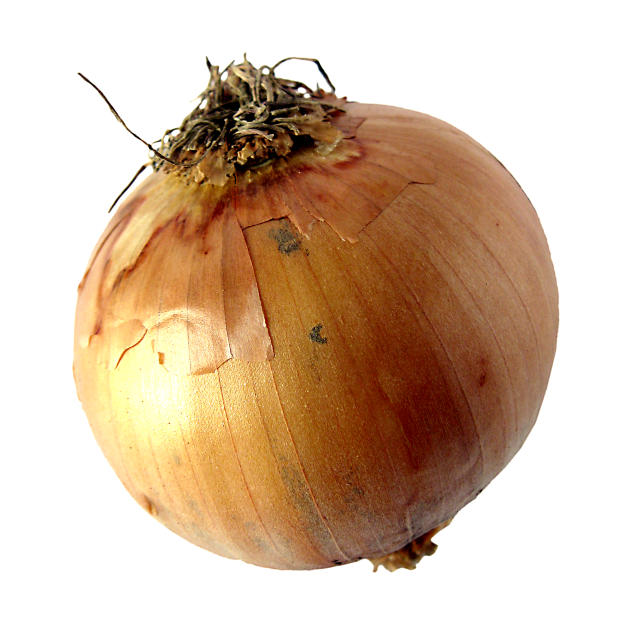 